2010 Katherine VLBI Observatory Local Tie SurveyTechnical ReportGeoscience Australia
RECORD 2014/35Ryan Ruddick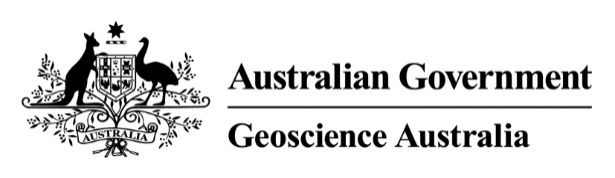 Department of IndustryMinister for Industry: The Hon Ian Macfarlane MP
Parliamentary Secretary: The Hon Bob Baldwin MP
Secretary: Ms Glenys Beauchamp PSMGeoscience AustraliaChief Executive Officer: Dr Chris Pigram
This paper is published with the permission of the CEO, Geoscience Australia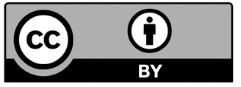 © Commonwealth of Australia (Geoscience Australia) 2014With the exception of the Commonwealth Coat of Arms and where otherwise noted, all material in this publication is provided under a Creative Commons Attribution 3.0 Australia Licence. (http://www.creativecommons.org/licenses/by/3.0/au/deed.en)Geoscience Australia has tried to make the information in this product as accurate as possible. However, it does not guarantee that the information is totally accurate or complete. Therefore, you should not solely rely on this information when making a commercial decision.Geoscience Australia is committed to providing web accessible content wherever possible. If you are having difficulties with accessing this document please email clientservices@ga.gov.au.ISSN 2201-702X (PDF)ISBN 978-1-925124-25-5 (PDF)GeoCat 78548Bibliographic reference: Ruddick, R., 2014. 2010 Katherine VLBI Observatory Local Tie Survey: technical report. Record 2014/35. Geoscience Australia, Canberra. http://dx.doi.org/10.11636/Record.2014.035ContentsExecutive Summary	11 Introduction	21.1 Methodology	21.1.1 Field Observations	21.1.2 Data Reduction	21.1.3 Reporting	21.2 Site Description and Contacts	32 Instrumentation	42.1 Tachymeters, EDM and Theodolites	42.1.1 Description	42.1.2 Specification	42.1.3 Calibration	42.2 Meteorological Sensor	42.2.1 Description	42.2.2 Specification	42.3 Forced Centring	52.3.1 Description	52.3.2 Specification	52.4 Targets and Reflectors	52.4.1 Description	52.4.2 Calibration	52.5 Precision Levelling	52.5.1 Levelling Instruments	52.5.2 Levelling Rods	52.5.3 Levelling Staff	62.6 Tripods	62.6.1 Description	62.7 GNSS Equipment	62.7.1 Description	62.8 Site Specific Equipment	62.8.1 Description	63 Measurement Network	73.1 Terrestrial Network	73.1.1 Primary Survey Control Points	73.2 Representation of Reference Points	73.2.1 VLBI Reference Point	73.2.2 GNSS Reference Point	74 Observations	94.1 Terrestrial Observations	94.1.1 Horizontal Control Survey	94.1.2 Vertical Control Survey	94.2 GNSS Observations	94.3 Indirect Terrestrial Observations	94.3.1 VLBI Telescope	94.3.1.1 Azimuth Axis	104.3.1.2 Elevation Axis	105 Data and Analysis	115.1 Process	115.2 Data Reduction	115.2.1 Orthometric Levelling	115.2.1.1 Procedure	115.2.1.2 Results	115.3 Data Processing	125.3.1 Geodetic Adjustment	125.3.1.1 Procedure	125.3.1.2 Results	125.3.2 GNSS Analysis	125.3.2.1 Procedure	125.3.2.2 Results	125.4 IVP Determination	135.4.1 Procedure	135.4.2 Results	145.5 Global Alignment	155.6 Comparison	15References	16Executive SummaryThe integrity and strength of multi-technique terrestrial reference frames, such as realisations of the International Terrestrial Reference Frame (ITRF), depend on the precisely measured and expressed local-tie connections between space geodetic observing systems at co-located observatories. Australia has several observatories which together host the full variety of space geodetic observation techniques, including Global Navigation Satellites Systems (GNSS), Very Long Baseline Interferometry (VLBI), Satellite Laser Ranging (SLR) and Doppler Orbitography and Radiopositioning Integrated by Satellite (DORIS) beacons.This report documents the technical aspects of the survey undertaken to determine the local-tie connections at the Katherine VLBI Observatory. The Observatory is located at the Charles Darwin University campus near Katherine in the Northern Territory. The Observatory has a 12 m radio telescope that is used for VLBI, co-located with two permanent GNSS sites, one of which contributes to the International GNSS Service (IGS) network. The survey was conducted in July 2010 by surveyors from Geoscience Australia. Precision classical geodetic observations were combined with geodetic GNSS observations to determine for the first time the relationship between the VLBI system invariant point (IVP) and the conventional reference points of the GNSS antennas and the surrounding survey control.The results of this survey have been provided to the International Earth Rotation Service (IERS) for inclusion in the next realisation of the ITRF. IntroductionMethodologyThis report is not written to serve as a manual for precision geodetic surveys and it largely assumes that the reader has an understanding of the basic concepts of geodetic surveying. Furthermore, this report does not detail or justify the approach taken, but reports the results of each major computation step. For an in-depth analysis and justification of the approach taken the reader is referred to Dawson et al, 2007. For completeness the steps in our approach for observation and computation of local-ties relationships are as follows:Field ObservationsThe calibration of all geodetic instrumentation,The observation of a vertical geodetic network,The observation of a horizontal geodetic network,The observation of a GNSS network on at least three suitable survey marks,The observation of targets located on the observing system during rotational motion about each of its independent axis, including the observation of zenith angles to a staff on levelled survey marks for the precise determination of instrument height.Data ReductionThe reduction of the terrestrial geodetic observations, including correction for instrument and target bias, set reduction and atmospheric effects,The estimation of coordinates and their associated variance-covariance matrix in a local system, through a classical geodetic least squares adjustment (minimum constraint),The estimation of the system IVP, the axes of rotation and associated system parameters, such as axis orthogonality and offset,The analysis of the GNSS observations,The transformation (translation and rotation) of the terrestrial network, computed system IVP and variance-covariance matrix onto a global reference frame defined by the GNSS analysis.ReportingThe coordinate estimates and their associated variance-covariance information is provided to the IERS and made available on-line (ftp.ga.gov.au) in the form of a SINEX file.Site Description and ContactsThe Katherine Observatory is located at the Charles Darwin University campus, near Katherine in the Northern Territory. The observatory was established in 2010 and has a VLBI telescope co-located with two permanent GNSS sites. The Observatory is operated by the University of Tasmania’s School of Mathematics and Physics.Before undertaking the survey the following people should be consulted in regards to site access, survey timing and interference with observing systems:Site Contact:	Tony Lyle – Charles Darwin University
Email			tony.lyle@cdu.edu.au
Phone		+61 8 8973 8308Site Contact:	Martin Ephgrave – Charles Darwin University
Email			martin.ephgrave@cdu.edu.au
Phone		+61 8 8973 8313VLBI Contact:	Dr Jim Lovell – University of Tasmania
Email			jim.lovell@utas.edu.au
Phone		+61 3 6226 2410GNSS Contact:	Ryan Ruddick – Geoscience Australia
Email			ryan.ruddick@ga.gov.au
Phone		+61 2 6249 9426InstrumentationThis section provides the specifications and calibration procedures of the equipment used in the survey.Tachymeters, EDM and TheodolitesDescriptionA Leica TM30 (S/N 361445) total station was used to record all angles and distance measurements.SpecificationEDM (infrared) distance standard deviation of a single measurement (DIN 18723, part 6): 0.6 mm ± 1 ppm.Angular standard deviation of a mean direction measured in both faces (DIN 18723, part 3): 0.3 mgon (≈ 1°).CalibrationThe Leica TM30 (S/N 361445) was purchased new prior to this survey, the assumption was made that the instrument was in calibration upon delivery.Meteorological SensorDescriptionA NK Kestrel 4000 Pocket Weather Tracker (S/N 516991) was used to record meteorological observations (temperature, pressure and relative humidity).SpecificationTemperature is accurate to 1.0°C between -29.0°C and 70.0°C.Pressure is accurate to 1.5 mb at 25°C between 750 mb and 1100 mb.Relative humidity is accurate to 3.0%.Forced Centring DescriptionAn FG0L30 (S/N 609030) zenith and nadir optical plummet was used to centre and level all instrument and target setups.SpecificationAccuracy is 1:30 000 (1 mm at 30 m).Targets and ReflectorsDescriptionThe standard target kit includes:4 x Leica GDF21 tribrachs.4 x Leica GZR3 prism carriers with optical plummet.4 x Leica GPH1P precision prisms.6 x Leica GMP101 mini prisms.CalibrationThe additive constant for the Leica GPH1P precision prism is -34.4 mm which was applied directly into the Leica TCA2003 total station. All prisms were calibrated on a tripod baseline at Geoscience Australia in July 2009. Approximate prism corrections of 0.0 mm were applied to observations during data processing.Leica GMP101 mini prisms were calibrated at Geoscience Australia in July 2009. Approximate prism corrections of +18.5 mm were applied to observations during data processing.Precision LevellingLevelling InstrumentsRefer to section 2.1 for a description of the Leica TM30 total station.Levelling RodsA fixed height stainless steel rod (ARGN3) approximately 1.6 m in height with Leica style bayonet mount on top for mounting a precision prism was used with a Leica bi-pod for stability.A fixed height stainless steel stub (Stub3) approximately 0.2 m in height with Leica style bayonet mount on top for mounting a precision prism.A height offset between the pole (ARGN3) and the stub (Stub3) was determined by observing both on a low mark. Multi-set, dual face observations were used to eliminate collimation effects. The resulting height offset was 1.4061 m.Levelling StaffA Topcon fibreglass levelling staff was used in the determination of precise instrument heights.TripodsDescriptionLeica GST20/9 heavy duty timber tripods with adjustable legs were used on all marks with the exception of the pillars.GNSS EquipmentDescriptionGeodetic quality GNSS equipment was used in the survey, alongside the equipment used on the permanent GNSS sites KAT1 and KAT2. The GNSS kit used includes:Trimble NETR5 GNSS receiver (S/N 4614K01058)Leica AT504GG GNSS antenna (S/N 200687)Site Specific EquipmentDescriptionBayonet style target mounts were installed at four locations on the underside of the dish of the VLBI telescope. The mounts have been left in place.Magnetic target mounts were used on the substructure of the telescope during rotations of the azimuth axis.Measurement NetworkTerrestrial NetworkPrimary Survey Control PointsTable 3.1 The primary survey control points observed during the survey.Representation of Reference PointsVLBI Reference PointThere is one radio telescope used for geodetic observations at the Katherine Observatory. The telescope is a 12 m VLBI2010 azimuth-elevation style and was established in 2010. The reference point of the telescope, referred to as the system invariant point (IVP), is a theoretical point defined by the intersection of the azimuth axis with the common perpendicular of the azimuth and elevation axes. An indirect survey was used to determine this point.GNSS Reference PointThere are two permanent GNSS antennas at the Observatory. The antennas are mounted on pillars attached to bedrock with the antennas aligned to true north. The conventional reference point for the antennas is described as the intersection of the top of the stainless steel pillar plate with the vertical axis of the 5/8 inch Whitworth threaded spigot. In both cases this point corresponds with the antenna reference point (ARP). All of the antennas were removed during this survey.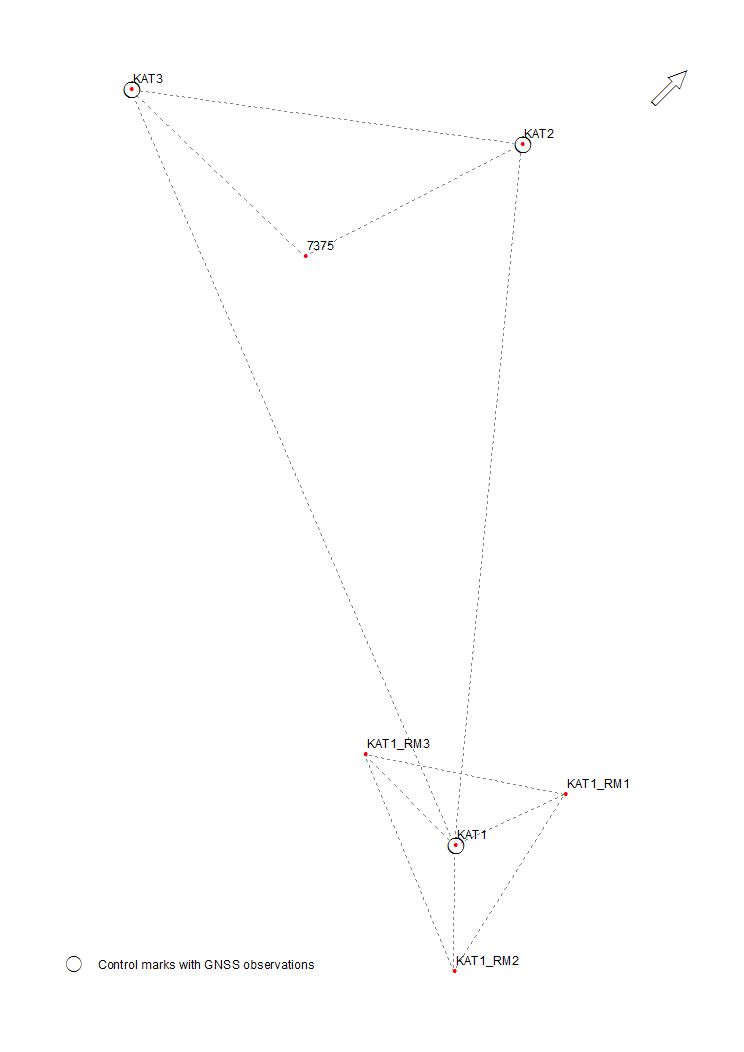 Figure . Katherine Observatory terrestrial survey networkObservationsTerrestrial ObservationsHorizontal Control SurveyA terrestrial network survey was conducted between the permanent survey marks within the Katherine Observatory. Five sets of observations were completed at each standpoint; a set consists of a round of face left observations, followed by a round of face right observations to each of the visible survey marks. For each observation a horizontal direction, zenith angle and slope distance was recorded. At each instrument set-up atmospheric conditions (temperature, pressure and relative humidity) were recorded. Atmospheric conditions were applied during post-processing and not directly into the total station. Instrument and target heights were measured using an offset tape.During the survey the GNSS antennas were removed and direct observations made to and from the survey pillars.Vertical Control SurveyPrecise levelling was conducted between the survey pillars and reference marks using the EDM height traversing technique (Reuger and Brunner 1981). Height difference observations were made using a Leica TM30 total station to a prism mounted on a fixed height stainless steel pole and to a fixed height stainless steel stub. Atmospheric conditions (temperature, pressure and relative humidity) were recorded every 30 minutes and entered directly into the total station.Levelling loops to all monuments in the survey network were completed in both directions. Each instrument set-up involved reading three rounds of face left and face right observations to a single prism set-up over two marks.GNSS ObservationsStatic GNSS observations were collected in a 24 hour session on the observation pillar KAT3, along with the two permanent GNSS sites KAT1 and KAT2.Indirect Terrestrial ObservationsVLBI TelescopeThe VLBI telescope was observed from two instrument standpoints (KAT2 and KAT3). From each standpoint one set of observations was made to each of the visible targets. Each set of observations consists of a round of face left observations, followed by a round of face right observations. For each observation a horizontal direction, zenith angle and slope distance was recorded. Every 60 minutes atmospheric conditions (temperature, pressure and relative humidity) were recorded. Atmospheric conditions were applied during the post-processing and not directly into the total station. After each set of observations the telescope was rotated in set increments for first azimuth and then elevation, until the telescope was rotated through 360° for azimuth and 180° for elevation. At each standpoint the height of instrument was determined before and after each observation session using the technique described by Reuger and Brunner (1981). The measurement technique involved the observation of a single round of face left and face right vertical angles to specific graduations on a levelling staff (in this case 2.0, 1.6, 1.2 and 0.8 m) placed on two nearby, levelled survey marks.Azimuth AxisFor the azimuth axis:Observations were made from the standpoints KAT2 and KAT3.Five mini prisms were mounted to the substructure of the telescope using magnetic mounts.The elevation axis was fixed at vertical (stowed).The azimuth axis was rotated in 20° increments through 360°.Elevation AxisFor the elevation axis:Observations were made from the standpoints KAT2 and KAT3.Six mini prisms were mounted to the substructure of the telescope using a combination of magnetic mounts and fixed mounts that were drilled into specific points.The azimuth axis was fixed at 180° and 71° for the standpoints respectively.The elevation axis was rotated from 88° to 0° in 10° increments.Data and AnalysisProcessThe data analysis can be split into five steps:Data Reduction – angular sets reduced, prism offsets and atmospherics applied,GNSS Analysis – coordinates estimated in a global reference frame,Classic Geodetic Adjustment – coordinates estimated in a local reference frame,IVP Determination – system reference points and tie vectors estimated,Transformation – alignment of the survey to a global reference frame.Data ReductionOrthometric LevellingProcedureThe levelling observations were reduced using Geoscience Australia’s levelling reduction application. Height differences were determined between all survey marks. The misclosure was noted as being well within zero order specifications. The results were added into the survey adjustment with a precision of 0.0002 m.ResultsTable 5.1 Orthometric heights (in metres) derived with respect to KAT1 from the 2010 survey compared with the surveys undertaken by the Northern Territory surveys at the time of construction (2009) and after a period of settlement (2010a). The precisions for the height differences are also listed for the points used in the classic geodetic adjustment.Data ProcessingGeodetic AdjustmentProcedureThe geodetic adjustment was undertaken using DynaNet (v 3.08) (Fraser et al, 2013). In the adjustment KAT1 was minimally constrained to its ITRF2008 coordinates along with an azimuth of 321°07’10.23” to KAT2. The angular observations were given a precision of 1.5” and the slope distances given a base precision of 1.0 mm. The estimated coordinates and associated variance-covariance matrix in a local topocentric system was outputted as a SINEX file.ResultsTable 5.2 Local topocentric vectors (in metres) between KAT1and the surrounding survey control from 2010.GNSS AnalysisProcedureGNSS data analysis was undertaken using the Bernese (v 5.00) GNSS processing software. ITRF2008 coordinates of the permanent GNSS station KAT1 59968M001 were adopted and GPS L1 only observation used in a local solution. No troposphere models were estimated and observations processed to a cut off angle of 10°. IGS final orbit, Earth orientation parameters and elevation dependent antenna phase centre models were applied.ResultsTable 5.3 Cartesian coordinates (in metres) with 1σ precision estimates, aligned to the ITRF2008 coordinates of KAT1 from the GNSS analysis.IVP DeterminationProcedureThe geometrical modelling and adjustment processes were undertaken in Axis (v 1.08) (Dawson et al, 2007). The SINEX file containing the estimated coordinates and variance-covariance matrix in a local topocentric reference frame was used as input for Axis.The method of IVP determination involves the derivation of independent axes of rotation of the telescope through a process of 3-dimensional circle fitting to the 3-dimensional coordinates of targets observed at points on the telescope during rotational sequences. A least squares method was used for the computation of the axes of rotations and the system IVP. The method works on the basis that a target located on a rigid body, rotating about one independent axis can be fully expressed as a circle in 3-dimensional space and described by seven parameters:A circle centre (3 parameters),A unit normal vector, perpendicular to the circle (3 parameters),A circle radius (1 parameter).The method of IVP determination makes assumptions that:During a rotational sequence target paths scribe a perfect circular arc in 3-dimensional space,There is no deformation of the targeted structure during rotational sequence,There is no wobble error,The axis of interest can be rotated independently of the other axis.No assumptions of axis orthogonality, verticality / horizontality or the precise intersection of axes are made.The indirect geometrical model includes a number of conditions, including:Target paths during rotations about an independent axis scribe a perfect circle in space,Circle centres derived from targets observed while being rotated about the same axis are forced to lie along the same line in space,Normal vectors to each circle derived from targets observed while being rotated about the same axis are forced to be parallel,The orthogonality of the primary axis to the secondary axis remains constant over all realisations of the secondary axis,Identical targets rotated about a specific realisation of an axis will scribe 3-dimensional circles of equal radius,The offset distance between the primary and the secondary axis remains constant over all realisations of the secondary axis,The distance between 3-dimensional circle centres for all realisations of the secondary axis are constant over all realisations of the secondary axis,The IVP coordinate estimates remain constant over all realisations (combinations) of the primary/secondary axis.In addition, a constraint that the unit normal vector perpendicular to the plane of the circle must have a magnitude of one applied and a minimum of three rotational sequences for each target was required to enable the solution of the equation of a circle.The linearized equations take the form of twos sets of equations, namely conditions and constraints with added parameters:	(1)	(2)Where is the parameter vector of residuals of the input classical adjustment results,  is the parameter vector of the circle parameters,  is the parameter vector of the parameters associated with IVP estimates,  and  are the constant vectors associated with the evaluation of the conditions and constraints respectively and  and  are matrices of coefficients. The least squares solution is obtained from the following system of normal equations:	(3)Where  is the weight matrix of the input coordinates derived from the classical adjustment and  and  are vectors of the Lagrange multipliers required to satisfy the least squares criteria.The solution to the normal equation is iterated as required for non-linear condition and constraint equations. An updated estimate of the input coordinates and their variance-covariance matrix is obtained together with an estimate of the IVP coordinate their variance-covariance matrix and the inter-relating covariance matrix.The solution for the IVP included 690 observations to 22 targets. There were 2 estimates of the IVP for the point 7375 59968S001 which were constrained together through 38 separate constraints. The resultant linear system for the network was 690 x 690 with 1112 degrees of freedom. The computed variance factor was 0.181. The maximum circle fit residual was 1.0 mm.ResultsAlong with the coordinate estimates and associated variance-covariance matrix in a local reference frame, the following system parameters specific to the telescope were determined:The azimuth axis deflection of the vertical is 0°00’11.01”.The orthogonality of the azimuth to elevation axis is 89°59’20.50”.The offset distance between the azimuth and elevation axis is 0.0031 m.Table 5.4 Local topocentric vectors (in metres) between 7375 and the surrounding survey control from 2010.Global AlignmentThe estimated coordinates in a local reference frame are usually aligned during this step to a global reference frame, such as an ITRF realisation, using the estimated GNSS coordinates. The transformation, a translation and rotation only (6 parameters), is performed using Axis (Dawson et al, 2007). In this situation the global transformation was not undertaken due to a significant difference in the GNSS derived and orthometric derived height of KAT2.The alignment of the survey from the classical adjustment was used.Table 5.5 Final Cartesian coordinates (in metres) with 1σ precision estimates, aligned to the ITRF2008 coordinates of KAT1 and an azimuth between KAT1 and KAT2 as calculated from the GNSS observations.ComparisonThere are no previous surveys to compare the results with.ReferencesDawson, J., Sarti, P., Johnston, G., Vittuari, L., 2007. Indirect approach to invariant point determination for SLR and VLBI systems: an assessment. Journal of Geodesy. June 2007, Vol. 81, Issue 6-8. pp 433-441.Fraser, R., Leahy, F., Collier, P., 2013. Dynanet User’s Guide Version 3.0. Dynamic Network Adjustment Software.Rueger, J. M., Brunner, F. K., 1981. Practical Results from EDM-Height Traversing. The Australian Surveyor. June 1981, Vol. 30, No 6.Name4-Char IDDOMESDescriptionGNSS KAT1KAT159968M001The intersection of the top of the stainless steel plate with the vertical axis of the 5/8 inch Whitworth threaded stainless steel spigot.GNSS KAT2KAT259968M002The intersection of the top of the stainless steel plate with the vertical axis of the 5/8 inch Whitworth threaded stainless steel spigot.KAT3KAT3-The intersection of the top of the stainless steel plate with the vertical axis of the 5/8 inch Whitworth threaded stainless steel spigot.VLBI KAT12737559968S001The intersection of the azimuth axis with the common perpendicular of the azimuth and elevation axes of the 12 m radio telescope.KAT1 RM1KRM1-Punch mark in the dome of a deep driven stainless steel rod.KAT1 RM2KRM2-Punch mark in the dome of a deep driven stainless steel rod.KAT1 RM3KRM3-Punch mark in the dome of a deep driven stainless steel rod.KAT1 to …20092010a2010bσ (m)KRM1-1.4194-1.4188-1.4184-KRM2-1.9164-1.9165-1.9166-KRM3-1.9345-1.9344-1.9345-KPBM-1.1679--1.1679-KAT2-0.0815-0.0814-0.08230.0002KAT3-1.5468-1.5463-1.54740.0002KAT1 to …dednduKAT2-82.7837102.6664-0.0839KAT3-142.253058.9130-1.5492Station IDXYZKAT1-4147413.5095 ± 0.00004581462.6994 ± 0.0000-1573359.5716 ± 0.0000KAT2-4147369.2450 ± 0.00064581537.0846 ± 0.0006-1573260.0286 ± 0.0002KAT3-4147316.9098 ± 0.00064581567.8857 ± 0.0006-1573302.0444 ± 0.00027375 to …dednduKAT197.1717-59.3554-4.9592KAT214.388343.3114-5.0408KAT3-45.0813-0.4420-6.5058Station IDXYZ7375 59968S001-4147354.5837 ± 0.00034581542.3983 ± 0.0004-1573303.3059 ± 0.0003KAT1-4147413.5095 ± 0.00004581462.6994 ± 0.0000-1573359.5716 ± 0.0000KAT2-4147369.1902 ± 0.00024581537.0941 ± 0.0002-1573260.0990 ± 0.0003